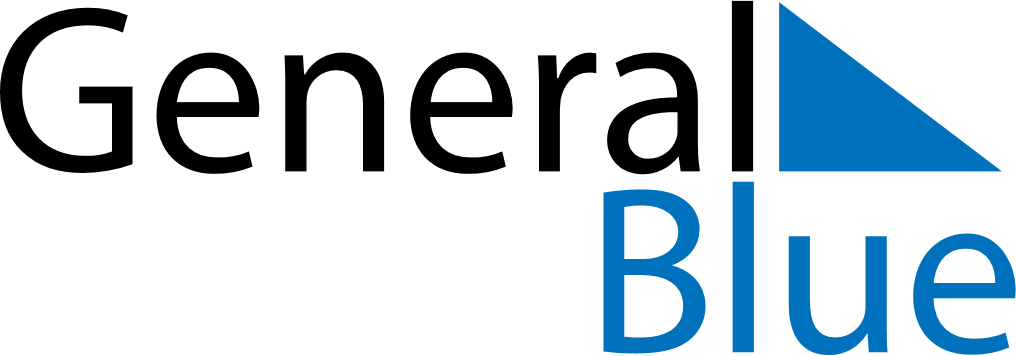 June 2024June 2024June 2024June 2024June 2024June 2024June 2024Connersville, Indiana, United StatesConnersville, Indiana, United StatesConnersville, Indiana, United StatesConnersville, Indiana, United StatesConnersville, Indiana, United StatesConnersville, Indiana, United StatesConnersville, Indiana, United StatesSundayMondayMondayTuesdayWednesdayThursdayFridaySaturday1Sunrise: 6:14 AMSunset: 9:02 PMDaylight: 14 hours and 47 minutes.23345678Sunrise: 6:14 AMSunset: 9:02 PMDaylight: 14 hours and 48 minutes.Sunrise: 6:14 AMSunset: 9:03 PMDaylight: 14 hours and 49 minutes.Sunrise: 6:14 AMSunset: 9:03 PMDaylight: 14 hours and 49 minutes.Sunrise: 6:13 AMSunset: 9:04 PMDaylight: 14 hours and 50 minutes.Sunrise: 6:13 AMSunset: 9:04 PMDaylight: 14 hours and 51 minutes.Sunrise: 6:13 AMSunset: 9:05 PMDaylight: 14 hours and 52 minutes.Sunrise: 6:12 AMSunset: 9:05 PMDaylight: 14 hours and 52 minutes.Sunrise: 6:12 AMSunset: 9:06 PMDaylight: 14 hours and 53 minutes.910101112131415Sunrise: 6:12 AMSunset: 9:07 PMDaylight: 14 hours and 54 minutes.Sunrise: 6:12 AMSunset: 9:07 PMDaylight: 14 hours and 55 minutes.Sunrise: 6:12 AMSunset: 9:07 PMDaylight: 14 hours and 55 minutes.Sunrise: 6:12 AMSunset: 9:08 PMDaylight: 14 hours and 55 minutes.Sunrise: 6:12 AMSunset: 9:08 PMDaylight: 14 hours and 56 minutes.Sunrise: 6:12 AMSunset: 9:09 PMDaylight: 14 hours and 56 minutes.Sunrise: 6:12 AMSunset: 9:09 PMDaylight: 14 hours and 57 minutes.Sunrise: 6:12 AMSunset: 9:09 PMDaylight: 14 hours and 57 minutes.1617171819202122Sunrise: 6:12 AMSunset: 9:10 PMDaylight: 14 hours and 57 minutes.Sunrise: 6:12 AMSunset: 9:10 PMDaylight: 14 hours and 58 minutes.Sunrise: 6:12 AMSunset: 9:10 PMDaylight: 14 hours and 58 minutes.Sunrise: 6:12 AMSunset: 9:10 PMDaylight: 14 hours and 58 minutes.Sunrise: 6:12 AMSunset: 9:11 PMDaylight: 14 hours and 58 minutes.Sunrise: 6:12 AMSunset: 9:11 PMDaylight: 14 hours and 58 minutes.Sunrise: 6:13 AMSunset: 9:11 PMDaylight: 14 hours and 58 minutes.Sunrise: 6:13 AMSunset: 9:11 PMDaylight: 14 hours and 58 minutes.2324242526272829Sunrise: 6:13 AMSunset: 9:12 PMDaylight: 14 hours and 58 minutes.Sunrise: 6:13 AMSunset: 9:12 PMDaylight: 14 hours and 58 minutes.Sunrise: 6:13 AMSunset: 9:12 PMDaylight: 14 hours and 58 minutes.Sunrise: 6:14 AMSunset: 9:12 PMDaylight: 14 hours and 58 minutes.Sunrise: 6:14 AMSunset: 9:12 PMDaylight: 14 hours and 57 minutes.Sunrise: 6:14 AMSunset: 9:12 PMDaylight: 14 hours and 57 minutes.Sunrise: 6:15 AMSunset: 9:12 PMDaylight: 14 hours and 57 minutes.Sunrise: 6:15 AMSunset: 9:12 PMDaylight: 14 hours and 56 minutes.30Sunrise: 6:16 AMSunset: 9:12 PMDaylight: 14 hours and 56 minutes.